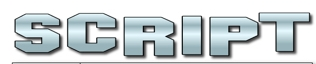 Reference:  www.slideshare.net/JJisd/visual-storytelling-guideVIDEO SCRIPT TITLE:Author:Characters:Setting:Scene #Visual ElementsDialogue